Роспотребнадзор дал рекомендации в случае укуса клеща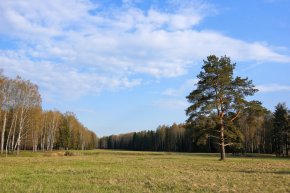          С наступлением тепла активизировались клещи. В связи с этим Роспотребнадзор рассказал, как стоит одеваться, чтобы снизить риск «знакомства» с клещом, как снять клеща, если он все же укусил, и куда его сдать на исследование.        При походе в лес ведомство рекомендует гражданам использовать одежду, которая затруднит доступ клещей к телу. Одежда должна иметь длинные рукава с манжетами, плотно прилегающими к запястьям. Рубашку/кофту нужно заправить в брюки, низ брюк – в носки. Для безопасных лесных прогулок имеет смысл обуться в сапоги. Голову и шею тоже нужно закрыть, к примеру, косынкой.

      Одежду, в которой вы отправляетесь на прогулку, нужно обработать акарицидными препаратами.

      Находясь в лесу, время от времени осматривайте свою одежду на предмет клещей. Кстати, чтобы их было проще обнаружить, одевайтесь в светлую одежду.

       Если клещ вас все же укусил, то за помощью лучше обратиться к врачу, например, в травматологическом пункте в поликлинике по месту жительства или в любом травматологическом пункте.

       Если же вы решили самостоятельно избавиться от клеща, то нужно соблюдать следующие рекомендации:

- захватите клеща пинцетом (обернутыми чистой марлей пальцами) как можно ближе к его ротовому аппарату и держа строго перпендикулярно поверхности укуса поверните тело клеща вокруг оси, извлеките его из кожных покровов;

- место укуса продезинфицируйте любым пригодным для этих целей средством (70% спирт, 5% йод, одеколон);

- после извлечения клеща тщательно вымойте руки с мылом;

- если осталась черная точка (отрыв головки или хоботка), обработайте ее 5% йодом и оставьте до естественной элиминации.

      Снятого клеща необходимо отдать на исследование в микробиологическую лабораторию. Там его исследуют:

- методом ИФА - антиген вируса клещевого энцефалита;

- методом ПЦР – ДНК/РНК возбудителей клещевого энцефалита, клещевого боррелиоза, анаплазмоза и эрлихиоза, риккетсиоза.

       Если результат исследования оказался положительным, нужно незамедлительно обратиться к врачу-инфекционисту.

       Список лабораторий, проводящих «клещевые» исследования, можно найти на сайте Роспотребнадзора.Филиал ФБУЗ « Центр гигиены и эпидемиологии в Чувашской Республике- Чувашии в г. Канаш»